193/24194/24195/24196/24197/24Mineral Titles Act 2010NOTICE OF LAND CEASING TO BE A MINERAL TITLE APPLICATION AREAMineral Titles Act 2010NOTICE OF LAND CEASING TO BE A MINERAL TITLE APPLICATION AREATitle Type and Number:Exploration Licence 33663Area Ceased on:13 May 2024Area:55 Blocks, 180.96 km²Locality:GLYDEName of Applicant(s)/Holder(s):100% TECK AUSTRALIA PTY LTD [ACN. 091 271 911]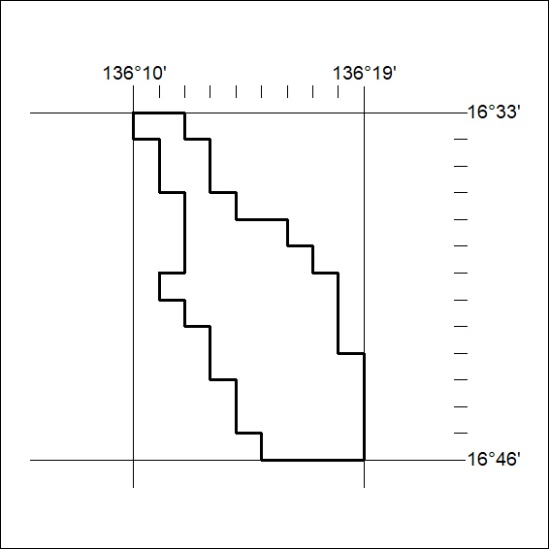 Mineral Titles Act 2010NOTICE OF LAND CEASING TO BE A MINERAL TITLE APPLICATION AREAMineral Titles Act 2010NOTICE OF LAND CEASING TO BE A MINERAL TITLE APPLICATION AREATitle Type and Number:Exploration Licence 33401Area Ceased on:13 May 2024Area:216 Blocks, 696.60 km²Locality:SHAKESPEAREName of Applicant(s)/Holder(s):100% TECK AUSTRALIA PTY LTD [ACN. 091 271 911]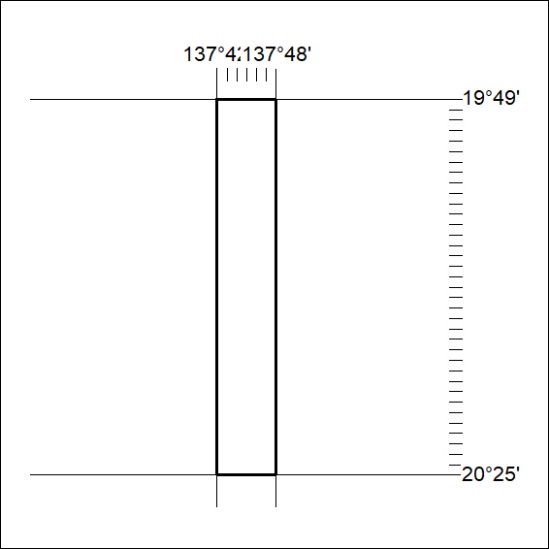 Mineral Titles Act 2010NOTICE OF LAND CEASING TO BE A MINERAL TITLE APPLICATION AREAMineral Titles Act 2010NOTICE OF LAND CEASING TO BE A MINERAL TITLE APPLICATION AREATitle Type and Number:Exploration Licence 33400Area Ceased on:13 May 2024Area:216 Blocks, 696.60 km²Locality:SHAKESPEAREName of Applicant(s)/Holder(s):100% TECK AUSTRALIA PTY LTD [ACN. 091 271 911]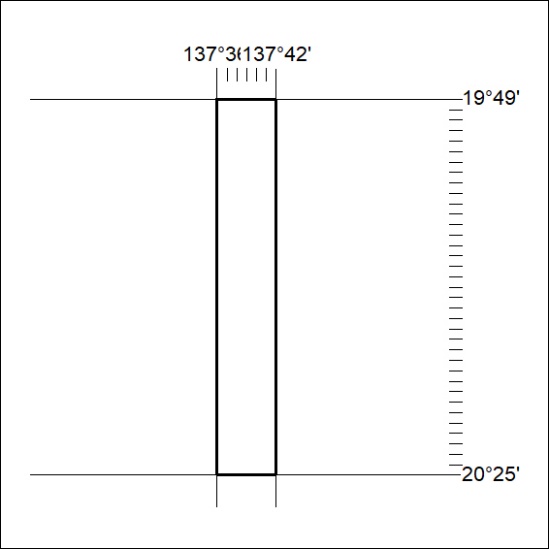 Mineral Titles Act 2010NOTICE OF LAND CEASING TO BE A MINERAL TITLE AREAMineral Titles Act 2010NOTICE OF LAND CEASING TO BE A MINERAL TITLE AREATitle Type and Number:Exploration Licence 32226Area Ceased on:10 May 2024Area:248 Blocks, 813.56 km²Locality:BEETALOOName of Applicant(s)/Holder(s):100% BAUDIN RESOURCES PTY LTD [ACN. 618 455 593]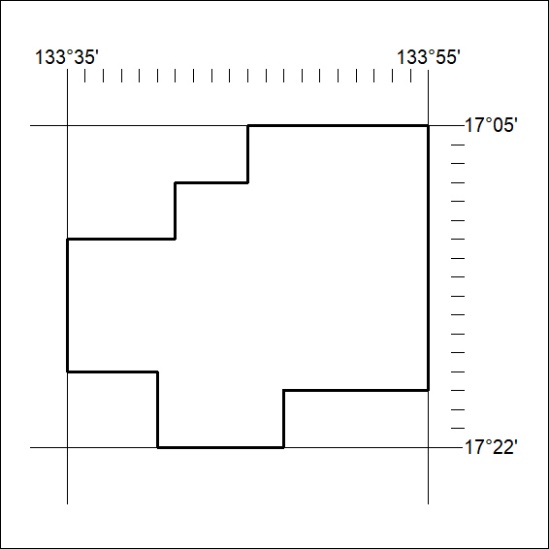 Mineral Titles Act 2010NOTICE OF LAND CEASING TO BE A MINERAL TITLE AREAMineral Titles Act 2010NOTICE OF LAND CEASING TO BE A MINERAL TITLE AREATitle Type and Number:Exploration Licence 32437Area Ceased on:10 May 2024Area:184 Blocks, 601.11 km²Locality:UCHARONIDGEName of Applicant(s)/Holder(s):100% BAUDIN RESOURCES PTY LTD [ACN. 618 455 593]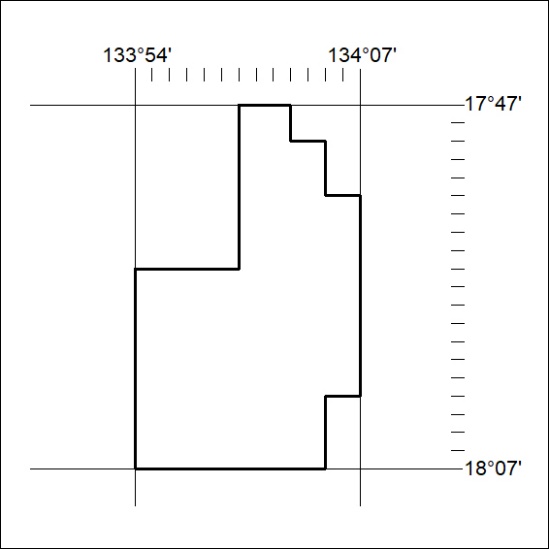 